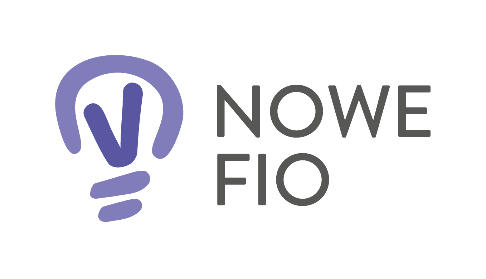 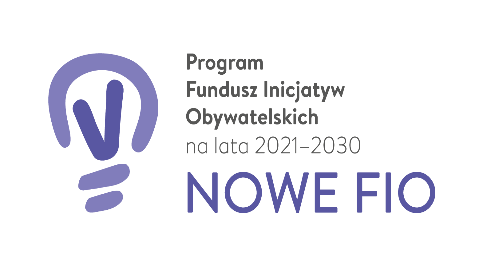 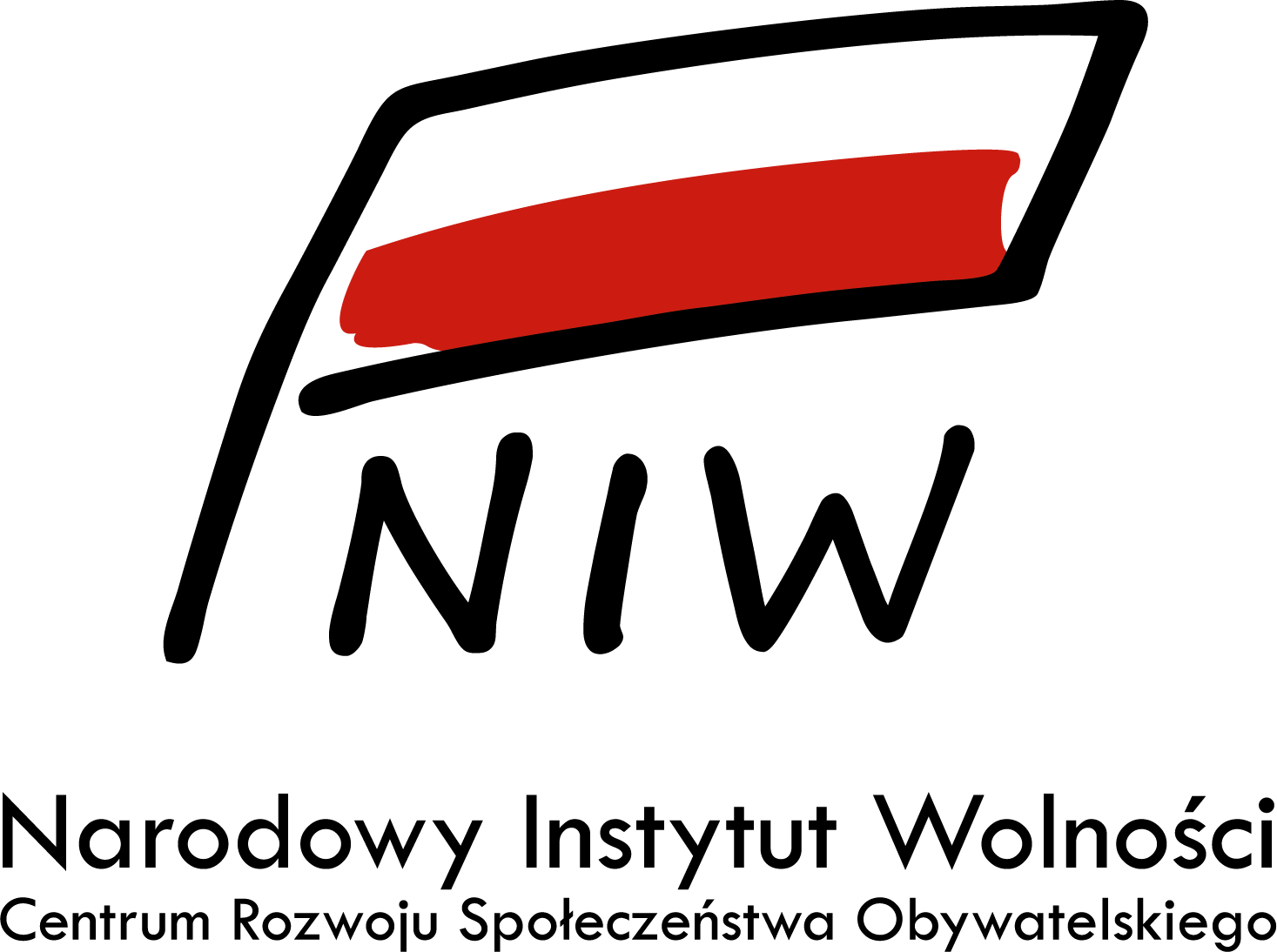 Projekt sfinansowany ze środków Programu Funduszu Inicjatyw Obywatelskich NOWEFIO na lata 2021-2030 SYLABUSTytuł warsztatu: Wykład z elementami warsztatu prowadzony przez lekarza certyfikowanego psychoonkologa.. Język prowadzenia: polskiOkres: semestrTyp zajęć:  wykład z elementami warsztatuProwadząca/y: prof. dr hab. med. Krystyna de Walden-GałuszkoZaliczenie: Zaliczenie w formie pytań testowychTryb prowadzenia: zdalnyZakres tematów: Wsparcie pacjentów onkologicznych z elementami psychologii pozytywnej. Termin prowadzenia zajęć:02.10.2021Szczegółowe tematy:09.00-10.30	Pojęcie wsparcia i zasobów. Porozmawiajmy o odwadze.10.30-12.00 	Optymizm / nadzieja i humor / śmiech12.15-13.45 	Otwartość: ciekawość / kreatywność. Umiejętność radości. 